  В соответствии с Федеральным законом  от  06.10.2003 № 131-ФЗ «Об общих принципах организации местного самоуправления в Российской Федерации», постановлением администрации муниципального района Сергиевский  от 05.05.2021 № 420 «О внесении изменений в постановление администрации муниципального района Сергиевский от 29.11.2016 № 1245   «Об утверждении Реестра муниципальных услуг и Перечня муниципальных услуг муниципального района Сергиевский», постановлением администрации муниципального района Сергиевский от 23.10.2013 № 1189  «Об утверждении Порядка разработки, согласования и утверждения административных регламентов предоставления муниципальных услуг»,  в целях приведения нормативно-правовых актов органов местного самоуправления в соответствие с действующим законодательством, администрация муниципального района Сергиевский ПОСТАНОВЛЯЕТ:Утвердить Административный регламент предоставления муниципальным бюджетным учреждением дополнительного образования Суходольская детская музыкальная школа муниципального района Сергиевский и муниципальным бюджетным учреждением дополнительного образования Сергиевская детская школа искусств муниципального района Сергиевский муниципальной услуги  «Предоставление дополнительного образования детей в муниципальных образовательных организациях» согласно Приложению №1 к настоящему Постановлению.Признать утратившим силу постановление администрации муниципального района Сергиевский от 14.07.2020 № 763 «Об утверждении Административного регламента предоставления муниципальным бюджетным учреждением дополнительного образования Суходольская детская музыкальная школа муниципального района Сергиевский и муниципальным бюджетным учреждением дополнительного образования Сергиевская детская школа искусств муниципального района Сергиевский муниципальной услуги «Предоставление дополнительного образования детей в муниципальных образовательных организациях».Опубликовать настоящее постановление в газете «Сергиевский вестник».Настоящее постановление вступает в силу с момента его официального опубликования.Контроль  за выполнением настоящего постановления возложить на руководителя муниципального казенного учреждения «Управление культуры, туризма и молодежной политики» муниципального района Сергиевский Николаеву О.Н.О.Н. НиколаеваАдминистрациямуниципального районаСергиевскийСамарской областиПОСТАНОВЛЕНИЕ«____»_____________2021 г.№_________Об утверждении   Административного регламента предоставления муниципальным бюджетным учреждением дополнительного образования Суходольская детская музыкальная школа муниципального района Сергиевский и муниципальным бюджетным учреждением дополнительного образования Сергиевская детская школа искусств  муниципального района Сергиевский муниципальной услуги  «Предоставление дополнительного образования детей в муниципальных образовательных организациях»Глава муниципального района СергиевскийА. А. Веселов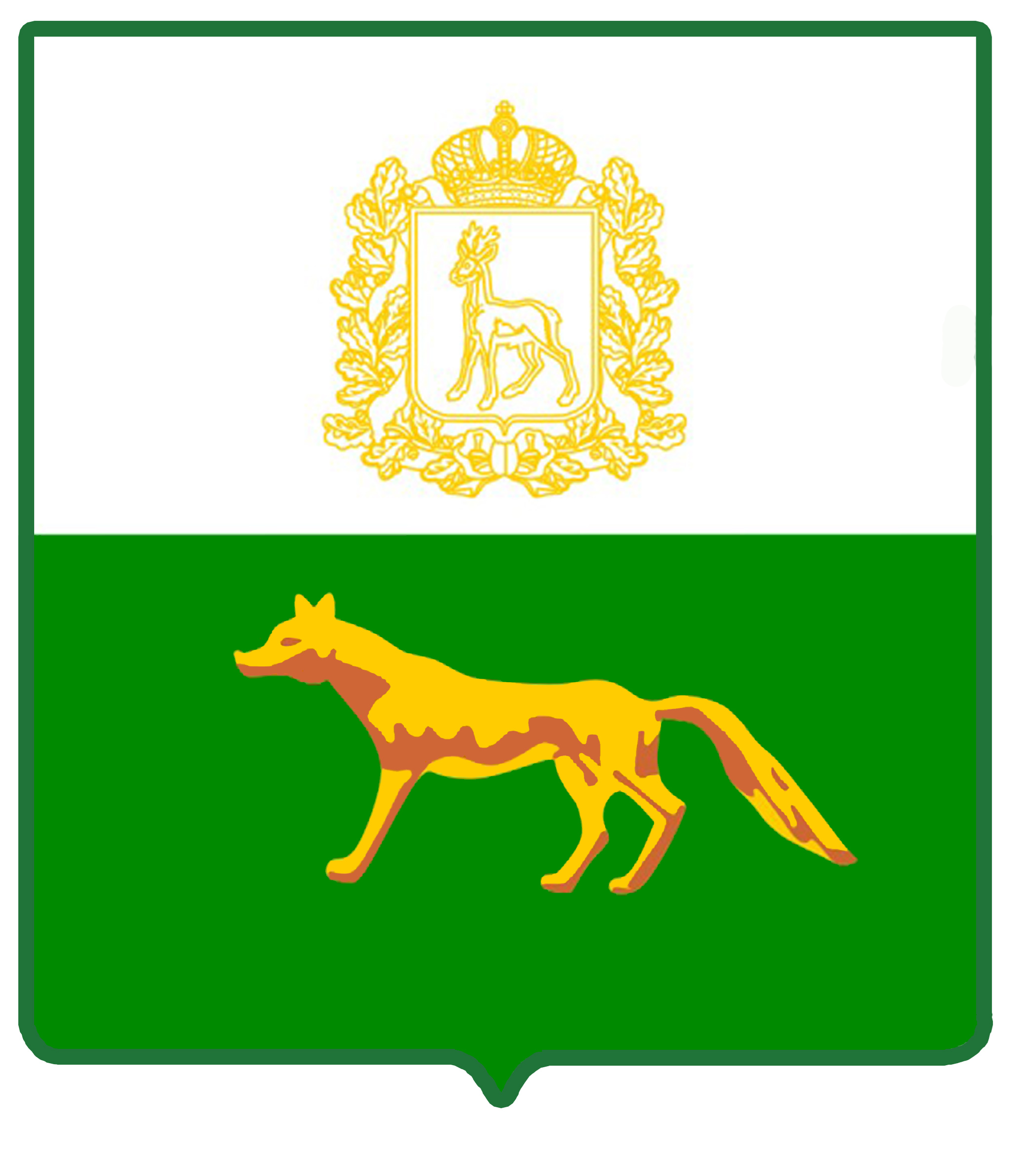 